АНКЕТА РЕБЕНКА, ВЫЕЗЖАЮЩЕГО В ЯЗЫКОВОЙ ЛАГЕРЬ “YANGEE”(заполняется ОДНИМ из родителей или законным представителем, но подписывают ОБА родителя)Я, отец	, (ФИО Родителя)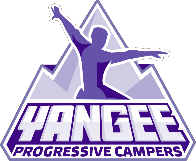 Разрешаю своему (-ей) дочери	(ФИО ребенка):стать участником заезда в лагерь: Летний лагерь Yangee (Янжи) на Красной поляне, который состоится с 	по  	АНКЕТА РЕБЕНКА (ЗАПОЛНЯЕТСЯ РОДИТЕЛЯМИ)Подпись Родителя (Законного представителя) 	Подпись Родителя (Законного представителя)		1Контактная информация Родителей (законных представителей):Ф.И.О., телефоны родителей и ребенка:Мать	, тел.	 Отец 	, тел. 	 Ребенок 		, тел. 	  Дополнительный телефон для экстренной связи 			    Адрес фактического проживания с индексом  				 Адрес электронной почты родителя  	Увлечения Вашего ребенка (кружки, секции, хобби и т.д.)  	Есть ли противопоказания для занятия спортом?  	4.Как ребенок плавает?не умеет / немного держится на воде / боится воды / плавает / хорошо плавает (нужное подчеркнуть)Есть ли у ребенка индивидуальная непереносимость продуктов питания, лекарств. Если да, то какие? Продукты:	 Лекарства:	 медикаменты в лагерь брать запрещено, но если есть такая необходимость, то укажите подробно,что это за лекарство, как его принимать и не забудьте сдать при оформлении документовЕсть ли проблемы во взаимоотношении со сверстниками или взрослыми?Дополнительные сведения о ребенке, на что следует обратить внимание, как помочьЯ, 	(Ф.И.О. родителя) с правилами направления детей для прохождения Тура ознакомлен(на) и подтверждаю, что мой ребенок не имеет ограничений для прохождения Тура. Я даю разрешение медицинскому персоналу в случае необходимости делать рентгеновские снимки, необходимые анализы, инъекции и осуществлять лечение ребенка.Согласен (-на) на участие моего ребенка в походах, велопрогулках, катании на роликах и других видах активного отдыха.Во избежание попадания на территорию алкоголя, наркотических веществ, сильнодействующих медпрепаратов, взрывоопасных и прочих опасных веществ и предметов, сигарет и использования их в течение Тура, разрешаю досмотр вещей моего ребенка в его присутствии двумя ответственными лицами Лагеря или представителями турфирмы.Я принимаю на себя всю ответственность за нарушение моим ребенком норм общественной морали, поведения и норм проживания в отеле на все время действия путевки.Я ознакомлен (а) с информацией и согласен (а) с тем, что в случае нарушения ребенком Правил поведения в детском лагере, о чем будет составлен акт за подписью руководителя, представителя администрации или принимающей стороны, ребенок будет депортирован из лагеря за счет родителей, без согласия последних, без какой-либо компенсации, с возмещением всех понесенных расходов (авиабилеты, транспорт, сопровождение и т.д.) и его необходимо будет встретить в Москве.Прошу принять на ответственное хранение и выдавать по необходимости денежные средства и ценные вещи. В случае самостоятельного хранения денег и ценных вещей претензии по их пропаже не принимаются.*Просим вместе с анкетой высылать фото ребёнка ( цифровой формат 300*400 пикселов минимальный размер). Фото должно быть направлено отдельным вложенным файлом.Анкету заполнил (Подпись, ФИО) 	/ 	Дата заполнения АнкетыПодпись Родителя (Законного представителя) 	  Подпись Родителя (Законного представителя) 	 Очистить форму	21Дата рожденияДата рождения№ паспорта/ свидетельства о рождении№ паспорта/ свидетельства о рождении№ паспорта/ свидетельства о рождении№ паспорта/ свидетельства о рождении2Домашний адрес, телефон, E-mailДомашний адрес, телефон, E-mail3Какой класс закончил Ваш ребёнокКакой класс закончил Ваш ребёнокКакой класс закончил Ваш ребёнокКакой класс закончил Ваш ребёнок1111№ школы, где учится№ школы, где учится№ школы, где учится№ школы, где учится4Выезжал ли Ваш ребёнок в лагеря раньше, сколько раз и кудаВыезжал ли Ваш ребёнок в лагеря раньше, сколько раз и кудаВыезжал ли Ваш ребёнок в лагеря раньше, сколько раз и кудаВыезжал ли Ваш ребёнок в лагеря раньше, сколько раз и куда5Чем занимается или увлекается Ваш ребёнок?Чем занимается или увлекается Ваш ребёнок?Чем занимается или увлекается Ваш ребёнок?Чем занимается или увлекается Ваш ребёнок?6Откуда Вы или ребенок узнали о лагере?Откуда Вы или ребенок узнали о лагере?Откуда Вы или ребенок узнали о лагере?Откуда Вы или ребенок узнали о лагере?7МЕДИЦИНСКИЕ ДАННЫЕМЕДИЦИНСКИЕ ДАННЫЕМЕДИЦИНСКИЕ ДАННЫЕМЕДИЦИНСКИЕ ДАННЫЕМЕДИЦИНСКИЕ ДАННЫЕМЕДИЦИНСКИЕ ДАННЫЕесть ли аллергия на лекарственные препаратыесть ли аллергия на лекарственные препаратыесть ли аллергия на лекарственные препаратыпереломы (если были, указать какие и когда)переломы (если были, указать какие и когда)переломы (если были, указать какие и когда)переломы (если были, указать какие и когда)необходимость диетынеобходимость диетынеобходимость диетысотрясения (если были, какой степени и когда)сотрясения (если были, какой степени и когда)сотрясения (если были, какой степени и когда)сотрясения (если были, какой степени и когда)реакция на укусы насекомыхреакция на укусы насекомыхреакция на укусы насекомыхоперации (если были, указать какие и когда)операции (если были, указать какие и когда)операции (если были, указать какие и когда)операции (если были, указать какие и когда)укачивает ли в транспорте?укачивает ли в транспорте?укачивает ли в транспорте?аллергические заболевания (если есть – какие и на что)аллергические заболевания (если есть – какие и на что)аллергические заболевания (если есть – какие и на что)аллергические заболевания (если есть – какие и на что)Хронические заболеванияХронические заболеванияХронические заболевания8ФИЗИЧЕСКОЕ СОСТОЯНИЕФИЗИЧЕСКОЕ СОСТОЯНИЕФИЗИЧЕСКОЕ СОСТОЯНИЕФИЗИЧЕСКОЕ СОСТОЯНИЕФИЗИЧЕСКОЕ СОСТОЯНИЕФИЗИЧЕСКОЕ СОСТОЯНИЕФИЗИЧЕСКОЕ СОСТОЯНИЕФИЗИЧЕСКОЕ СОСТОЯНИЕФИЗИЧЕСКОЕ СОСТОЯНИЕФИЗИЧЕСКОЕ СОСТОЯНИЕФИЗИЧЕСКОЕ СОСТОЯНИЕумение плаватьбоязнь животныхбоязнь животныхбоязнь животныхбоязнь животныхбоязнь животныхбоязнь высотыбыстрая утомляемостьбыстрая утомляемостьбыстрая утомляемостьбыстрая утомляемостьбыстрая утомляемостьбоязнь темнотызрение, ношение очковзрение, ношение очковзрение, ношение очковзрение, ношение очковзрение, ношение очков9ИНДИВИДУАЛЬНЫЕ ОСОБЕННОСТИИНДИВИДУАЛЬНЫЕ ОСОБЕННОСТИИНДИВИДУАЛЬНЫЕ ОСОБЕННОСТИИНДИВИДУАЛЬНЫЕ ОСОБЕННОСТИИНДИВИДУАЛЬНЫЕ ОСОБЕННОСТИИНДИВИДУАЛЬНЫЕ ОСОБЕННОСТИИНДИВИДУАЛЬНЫЕ ОСОБЕННОСТИИНДИВИДУАЛЬНЫЕ ОСОБЕННОСТИИНДИВИДУАЛЬНЫЕ ОСОБЕННОСТИИНДИВИДУАЛЬНЫЕ ОСОБЕННОСТИИНДИВИДУАЛЬНЫЕ ОСОБЕННОСТИРост ребёнка, см.Рост ребёнка, см.Рост ребёнка, см.Размер одеждыРазмер одеждынаиболее выраженные черты характеранаиболее выраженные черты характеранаиболее выраженные черты характеранаиболее выраженные черты характераотношение к вещам (узнаёт ли свои вещи, часто ли теряет вещи)отношение к вещам (узнаёт ли свои вещи, часто ли теряет вещи)отношение к вещам (узнаёт ли свои вещи, часто ли теряет вещи)отношение к вещам (узнаёт ли свои вещи, часто ли теряет вещи)самостоятельность (по 10 - ти бальной шкале)самостоятельность (по 10 - ти бальной шкале)самостоятельность (по 10 - ти бальной шкале)самостоятельность (по 10 - ти бальной шкале)с кем предпочитает общаться Ваш ребёнок (с младшими, с ровесниками, со старшими)с кем предпочитает общаться Ваш ребёнок (с младшими, с ровесниками, со старшими)с кем предпочитает общаться Ваш ребёнок (с младшими, с ровесниками, со старшими)с кем предпочитает общаться Ваш ребёнок (с младшими, с ровесниками, со старшими)Курит ли Ваш ребенок? Если Ваш ребенок курит, употребляет алкогольные напитки или наркотические вещества, то участие в лагере для него является НЕВОЗМОЖНЫМ!Курит ли Ваш ребенок? Если Ваш ребенок курит, употребляет алкогольные напитки или наркотические вещества, то участие в лагере для него является НЕВОЗМОЖНЫМ!Курит ли Ваш ребенок? Если Ваш ребенок курит, употребляет алкогольные напитки или наркотические вещества, то участие в лагере для него является НЕВОЗМОЖНЫМ!Курит ли Ваш ребенок? Если Ваш ребенок курит, употребляет алкогольные напитки или наркотические вещества, то участие в лагере для него является НЕВОЗМОЖНЫМ!